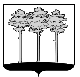 ПРЕДСЕДАТЕЛЬ ГОРОДСКОЙ ДУМЫ ГОРОДА ДИМИТРОВГРАДА УЛЬЯНОВСКОЙ ОБЛАСТИ Р А С П О Р Я Ж Е Н И Е г. ДимитровградО прекращении деятельности помощников депутата Городской Думы города Димитровграда Ульяновской области третьего созыва З.Ш. Вазыховой 	Руководствуясь Уставом муниципального образования «Город Димитровград» Ульяновской области и частью 4 статьи 3 Положения о помощнике депутата Городской Думы города Димитровграда Ульяновской области третьего созыва:	1. Прекратить с 21 июня 2021 года деятельность помощников депутата Городской Думы города Димитровграда Ульяновской области третьего созыва Вазыховой Земфиры Шамилевны по собственному желанию:1.1. Кривонос Елены Алексеевны;1.2. Ситкиной Виктории Дурмишхановны;1.3. Якушева Алексея Юрьевича. 	2. Удостоверения, выданные Кривонос Е.А. от 20.11.2020 №1/17, Ситкиной В.Д. от 20.11.2020 №3/17, Якушеву А.Ю. от 20.11.2020 №4/17 считать недействительными.3. Установить, что настоящее распоряжение подлежит официальному опубликованию и размещению в информационно-телекоммуникационной сети «Интернет», на официальном сайте Городской Думы города Димитровграда Ульяновской области (www.dumadgrad.ru).4. Контроль исполнения настоящего распоряжения возложить на руководителя аппарата Городской Думы города Димитровграда Ульяновской области (Кусакина). Основание: 1. Заявление Вазыховой З.Ш. от 21.06.2021 на 1 л. в 1 экз.,                      2. Заявления Кривонос Е.А., Ситкиной В.Д., Якушева  А.Ю.                      от 21.06.2021 на 4 л. в 1 экз.Председатель Городской Думыгорода ДимитровградаУльяновской области                                                                          А.П.Ерышев21 июня 2021 года№  18-лс 